Winter Fuel Payments – Who is eligible and how do you claim it?The Winter Fuel Payment is an annual one-off payment to help you pay for heating during the winter.  Anyone born on or before 5 January 1953 is eligible if you were in the UK during the qualifying week. There may be other circumstances whereby you qualify. Find out more and how to apply here: www.gov.uk/winter-fuel-payment. You will get your Winter Fuel Payment automatically (you do not need to claim) if you’re eligible and either:get the State Pensionget another social security benefit (not Housing Benefit, Council Tax Reduction, Child Benefit or Universal Credit).The amount you will receive varies from £100 to £300 depending on your age and circumstances (the exception to this is if you receive certain benefits and live in a care home). Most payments are made automatically between November and December. If you are eligible and need to make a claim you can either call the Winter Fuel Payment Centre on 0800 731 0160 or download an application form from www.gov.uk/winter-fuel-payment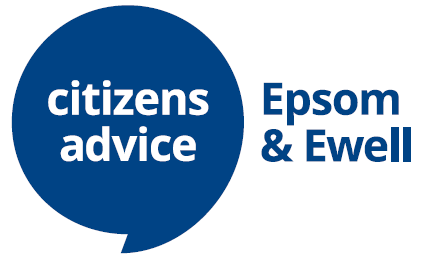 